LỊCH CÔNG TÁC TUẦN(Tuần từ ngày 10/7/2023 đến 16/7/2023)TRƯỜNG ĐẠI HỌC ĐỒNG NAIKHOA SP TIỂU HỌC – MẦM NONCỘNG HÒA XÃ HỘI CHỦ NGHĨA VIỆT NAMĐộc lập-Tự do-Hạnh phúcNgàythángNội dung công tácĐịa điểmThành phầnThứ 210/7Làm việc bình thườngThứ 311/7       - Làm việc bình thườngThứ 412/7Làm việc bình thườngThứ 513/7Làm việc bình thườngThứ 614/7Làm việc bình thườngThứ 715/7Chủ nhật16/7Đồng Nai, ngày 10 tháng 7 năm 2023Phó Trưởng Khoa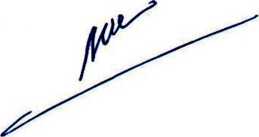 Bùi Nguyên Trâm Ngọc